QUINTO GRADOARTES PLASTICAS – Seño CAROQueridas familias ¡¡¡¡ en este particular momento en el  que debemos continuar con las instancias de aprendizaje les envío una serie de actividades que son para realizar en casa con la idea de seguir aprendiendo experimentando y divirtiéndonos.Estas actividades pueden realizarlas solos o con la ayuda de los papis Ante cualquier duda o consulta les dejo mi mail  será un gran gusto receptar fotos de sus producciones. Si bien no es necesario realizar las devoluciones luego de este receso los trabajos serán presentados.                                             caroscala33@gmail.comRECICLADO Dentro del proyecto Por un Mundo Mejor, surge esta propuesta de trabajo para ser realizado con material de reciclado por lo tanto vamos a agudizar el ingenio y la observación para accede a los materiales sin la necesidad de comprar, la propuesta puede adaptarse haciendo reemplazos y agregados según tu criterio.  Propuesta 1Realizar una máscara con cartones, en las imágenes tienes algunas ideas, a las que puedes agregar todo tipo de materiales que  tengas a la mano, botones, lanas, tapitas, papeles, lanas.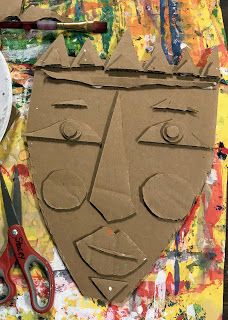 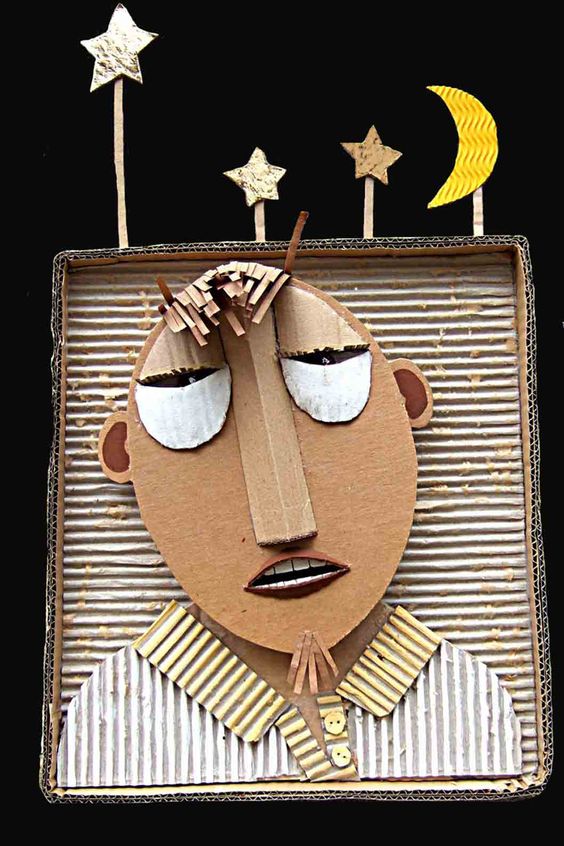 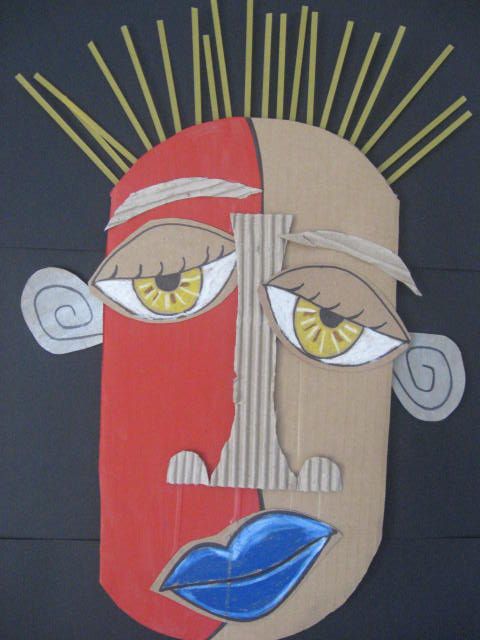 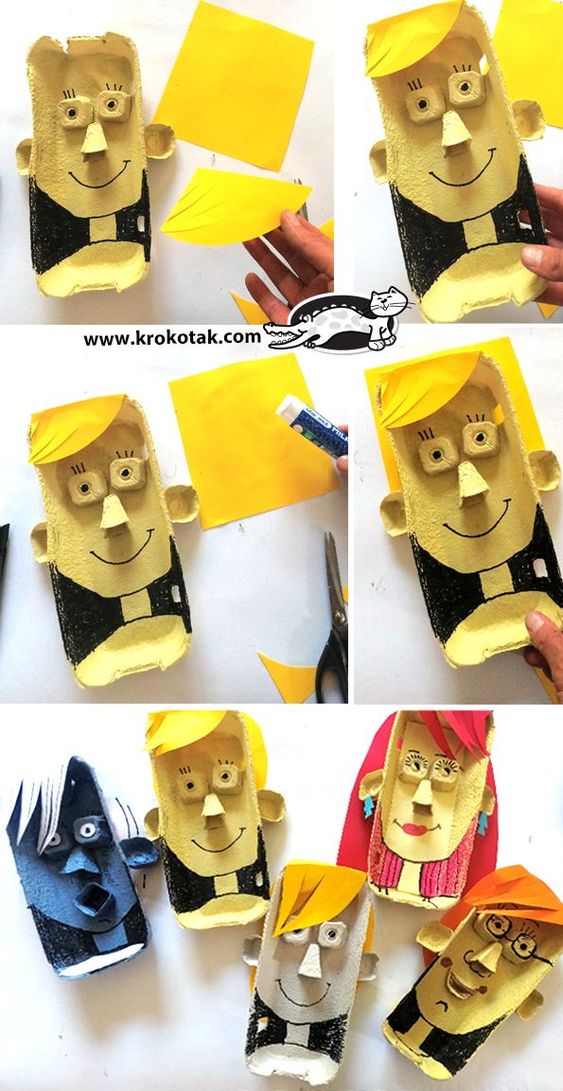 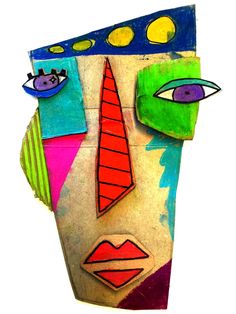 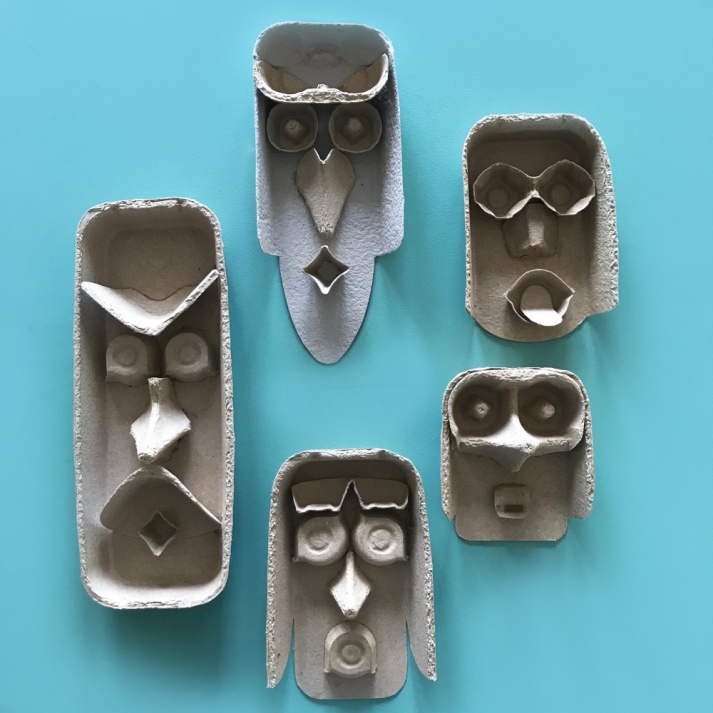 